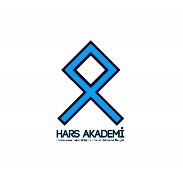 TELİF HAKKI DEVİR FORMU	Yazmış olduğum “…………………………………” adlı yazı başka bir yerde daha önce yayımlanmamış ve başka herhangi bir dergiye yayımlanmak üzere gönderilmemiştir. Makalenin içinde yer alan yazı, şekil veya diğer malzeme üzerinde başka bir kişinin veya kuruluşun yayın hakkı bulunmamaktadır. Bu yazının Hars Akademi Uluslararası Kültür Sanat ve Mimarlık Dergisi’nde, editör kurulunun yazımla ilgili düzenleme ve değişiklik yapmasını, yazının yayımlanmasını, tanıtılmasını ve her hakkının söz konusu dergide olduğunu kabul ediyorum.										        										İmza 										Adı Soyadı 										 TarihORCİD NUMARASI:UNVANI:TELEFON NUMARASI:MAİL ADRESİ:ÇALIŞTIĞI ÜLKE:ÇALIŞTIĞI İL:ÇALIŞTIĞI KURUM:ÇALIŞTIĞI BÖLÜM: